Муниципальное Бюджетное Общеобразовательное Учреждение«Цивильская средняя общеобразовательная школа №1имени Героя Советского Союза М.В. Силантьева»города Цивильск Чувашской РеспубликиРезультаты опроса в диаграммеОбразец вопросов социологического опроса и изображение его результатов в форме диаграммкак образец для работы с учащимися5-11 классов на примере английского языкаИЗ ОПЫТА РАБОТЫ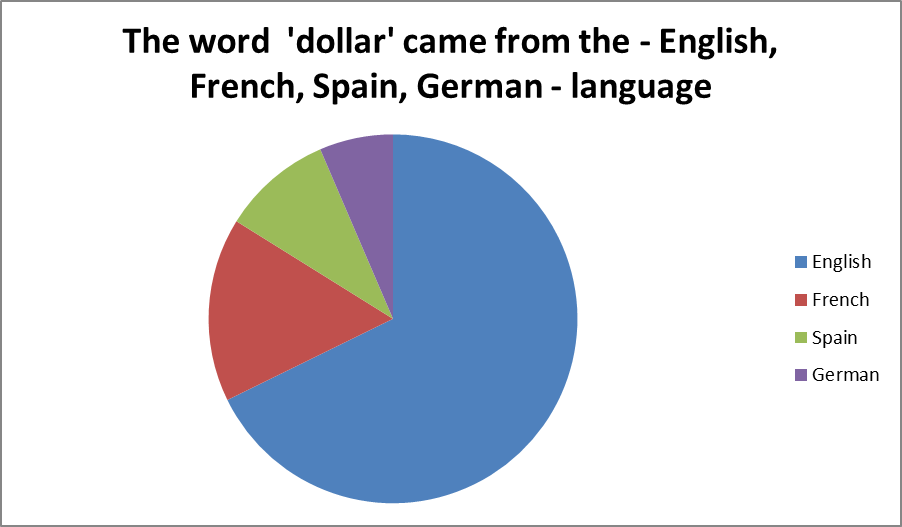 Автор:учитель английского языкаСтепанова Ольга Михайловна2019ФГОС требует новых подходов к педагогической работе. Одно из направлений работы – проектно-исследовательская работа. Мы с учащимися определили вопросы для опроса среди 31 учащегося (среди одноклассников) и провели опрос. Вопросы респондентам были представлены по теме «Американский доллар»  в следующем формате: Чтобы было понятно всем без исключения читателям,вопросы в данном опроснике я даю на русском языке. Представлен формат опросника небольшим шрифтом для экономии бумаги, ибо таких опросников нужно напечатать 31 штуку:)Каждый ученик получил данный опросник , ответил письменно здесь же, в формуляре вопросов, и представил автору проекта для подсчёта мнений. Мнения мы представляем в форме диаграмм (здесь уже те же вопросы, но на английском языке) : При изучении английского языка работа с диаграммами ведется с 5 класса. ФГОС  включили  такой формат работы для 5 класса. В частности, в учебнике для 5 класса по английскому языку представлена проектная работа  с диаграммами  для выполнения её учащимися. Это реально  интересно и увлекательно.При выполнении данной работы не использованы источники. Всё  - из опыта работы.1Вы знаете, что означает слово «доллар»?   Какого оно происхождения - английского, французского, испанского, немецкого? Вариант подчеркните.2Что изображено на долларовых купюрах – лица известных личностей Америки, уникальные птицы США, Америкаснкий флаг? Вариант подчеркните.3На каждой долларовой купюре написано « В Бога мы верим» или «Мечты сбываются»  Вариант ответа подчеркните4Ваша семья пользуется  сейчас долларами?    Да или нет5В будущем, когда ты повзрослеешь, будешь пользоваться долларами?   Да или нет